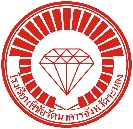  กิจกรรมส่งเสริมการแข่งขันทักษะความสามารถทางด้านวิชาการ กิจกรรมส่งเสริมการแข่งขันทักษะความสามารถทางด้านกีฬา ศิลปะ ดนตรี และนาฏศิลป์รายงานผลการเข้าร่วมกิจกรรม ข้าพเข้า..............................................................และ..............................................................................................................................................................................................................ได้นำนักเรียนโรงเรียนพิชัยรัตนาคาร จำนวน ..........คน ได้เข้าร่วมกิจกรรม…………..……ชื่อกิจกรรมการแข่งขันตามหนังสือเชิญเข้าร่วม...........................................................................................ซึ่งจัดโดย...................................................................................................ในระหว่าง วันที่..........เดือน.............................พ.ศ. ........... ถึง วันที่............เดือน...........................พ.ศ. ................. ณ ............................................................................................................................................................................... ใช้งบประมาณทั้งสิ้น………………………….บาท (…………………………………………………………………………………………..)โดยการเข้าร่วมกิจกรรมดังกล่าวมีนักเรียนได้รับรางวัลดังนี้ภาพประกอบการเข้าร่วมกิจกรรมปัญหาและอุปสรรคการเข้าร่วมกิจกรรม ………………………………………………………………………………………………………………………………………………………………………………………………………………………………………………………………………………………………………………………..                                                         ลงชื่อ ................................................... ผู้รายงาน                                                    (………………………...…………………..)                                                    ……../………/………..ภาคผนวกสำเนาเกียรติบัตรผลการแข่งขันภาพถ่ายโล่รางวัลที่ชื่อ-สกุลนักเรียนระดับรางวัล